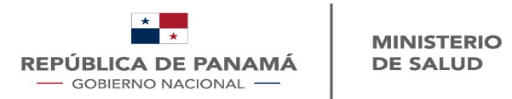 FormularioConsentimiento de los Padres de Familia o Tutores para la participación activa en la convocatoria al Segundo Concurso  de Video  de Higiene  de  Manos  para niños y Niñas en edades de 4 a 11 años, enfrentando la  Post-Covid-19.Nombre y Apellido  ______________________	Cédula: _______________Teléfono: ______________________________________________________Dirección: _____________________________________________________  CONFIEREEn representación del menor de edad considero lo siguiente: El Ministerio de Salud organiza el Segundo Concurso  de Video  sobre Higiene de   Manos post Covid-19, para niños y niñas de 4 a 11 años.En representación de nuestro  hijo/ a  para  que  participe  en  el  Segundo   Concurso  de  Video sobre Higiene de Manos post Covid-19,  para niños y niñas de 4 a 11 años  será publica en la página web del Ministerio de  Salud en el lapso de tiempo  de un año.  Que conste  en  el  consentimiento para la   participación de nuestro  hijo/ en Segundo  Concurso de Video sobre Higiene de Manos post Covid-19, para niños y niñas de 4 a 11 años de ser ganador el video de mi hijo/a, será publicó en la página web del Ministerio de Salud, por un año.      4.  Firma de la presente autorización a   los día_____ mes ________ de 2021._______________________________________Padre/Madre / Tutor del menor